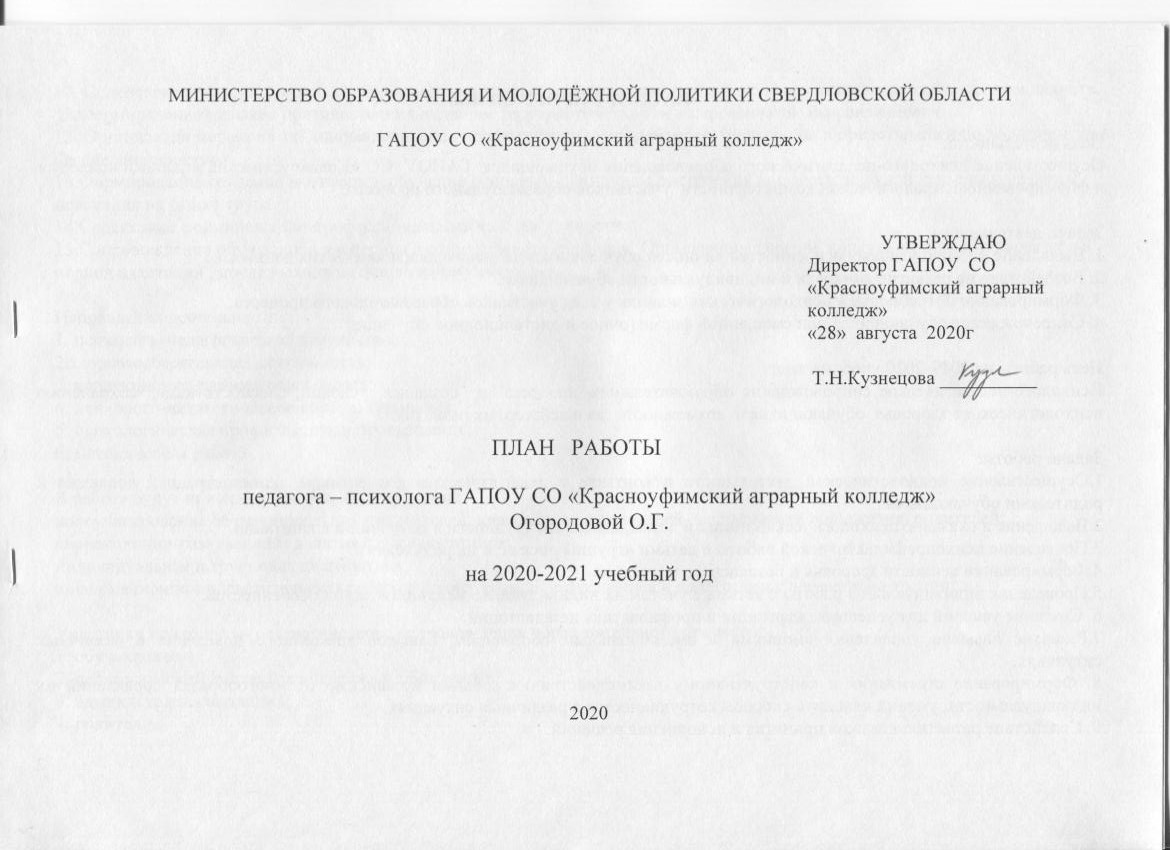 ПАСПОРТ ПРОГРАММЫ.Цель деятельности:Осуществление психолого-педагогического сопровождения обучающихся  ГАПОУ  СО «Красноуфимский аграрный колледж» и формирование психологической компетентности  участников образовательного процесса.Задачи деятельности:1. Выявление индивидуальных особенностей личности обучающихся на основе диагностических данных.2. Воздействие на развитие личности и индивидуальности обучающихся.3. Формирование потребности в психологических знаниях у всех участников образовательного процесса.4. Сопровождение обучающихся при смешанной форме (очное и дистанционное обучение)Цель работы на 2019-2020 учебный год:Психолого-педагогическое сопровождение образовательного процесса  и  создание  условий, способствующих сохранению психологического здоровья  обучающихся и  возможности  дальнейшего их развития.Задачи работы:1.Осуществление психологической деятельности в контакте с педагогическим коллективом, администрацией колледжа и родителями обучающихся.2.Выявление и оказание психологической помощи детям, имеющим трудности в обучении и воспитании.3.Проведение психопрофилактической работы с детьми «группы риска»  и их родителями.4.Формирование ценности здоровья и безопасного поведения.5.Проведение индивидуальной работы с детьми с учётом их индивидуально-психологических особенностей.6. Создание условий для успешной адаптации и профилактика дезадаптации.7.Развитие навыков управления эмоциями и эмоциональным состоянием, навыков адекватного поведения в различных ситуациях.8. Формирование стремления к конструктивному взаимодействию с людьми независимо от многообразия проявлений их индивидуальности, умений находить способы сотрудничества в различных ситуациях.9. Содействие развитию навыков принятия и исполнения решений. 10. Содействие развитию  социально-значимого комплекса жизненно-важных навыков для реализации себя, как специалиста.11.Формирование навыков противостояния взглядам террористической  и экстремисткой  направленности.12. Организация мероприятий, направленных на профилактику суицидов, предупреждению и предотвращению попыток среди несовершеннолетних.13.Формирование трудовой мотивации, обучение основным принципам построения профессиональной карьеры и навыкам поведения на рынке труда.14.Содействие формированию профессиональных качеств личности. 15.Сопровождение обучающихся в период дистанционного обучения. Организация занятий, консультационного характера в период адаптации , после выхода на очную форму обучения.Направления деятельности:1. психолого-педагогическая диагностика; 2.здоровьесберегающая деятельность; 3. коррекционно-развивающая работа; 4. психолого-педагогическое консультирование; 5. психологическая профилактика и просвещение; 6. методическая работа. В работе будут применяются методы и средства: консультирование обучающихся, преподавателей, классных руководителей, воспитателей общежития, родителей; коррекционно-развивающие занятия с обучающимися; индивидуальная и групповая диагностика; информационно-просветительская работа с родителями, обучающимися и педагогами с элементами тренинга;Участники психолого – педагогического сопровождения образовательного процесса: 1. обучающиеся; 2. педагогический коллектив колледжа и общежития; 3. администрация колледжа; 4. родители.№ п/пНаименование работыФорма работыСроки проведенияСроки проведенияОтветственныйОтветственныйОтветственныйОтметка о проведенииОтметка о проведенииОтметка о проведенииОрганизационно-методическая работаОрганизационно-методическая работаОрганизационно-методическая работаОрганизационно-методическая работаОрганизационно-методическая работаОрганизационно-методическая работаОрганизационно-методическая работаОрганизационно-методическая работаОрганизационно-методическая работаОрганизационно-методическая работаОрганизационно-методическая работа1.Подготовка методических материалов для проведения психодиагностики и разработки занятий.Работа с  Интернет-ресурсами, материалами в печатном виде.В течение учебного годаВ течение учебного годаПедагог-психологО.Г.ОгородоваПедагог-психологО.Г.ОгородоваПедагог-психологО.Г.Огородова2.Обработка результатов психодиагностики, их анализ и оформление.Оформление заключений по результатам диагностических обследований.В течение учебного годаВ течение учебного годаПедагог-психологО.Г.ОгородоваПедагог-психологО.Г.ОгородоваПедагог-психологО.Г.Огородова3.Подготовка материалов к выступлениям на педагогических советах, семинарах. Работа с  Интернет-ресурсами, материалами в печатном виде.Анализ результатов диагностик и деятельности студентов.В течение учебного годаВ течение учебного годаПедагог-психологО.Г.ОгородоваПедагог-психологО.Г.ОгородоваПедагог-психологО.Г.Огородова4.Подбор материала к классным часам «В помощь классному руководителю».Работа с  Интернет-ресурсами, печатными материалами.В течение учебного годаВ течение учебного годаПедагог-психологО.Г.ОгородоваПедагог-психологО.Г.ОгородоваПедагог-психологО.Г.Огородова5.Подбор и обработка материала  для консультативно-просветительской  работы с родителями, педагогами.Работа с  Интернет-ресурсами, материалами в печатном виде.В течение учебного годаВ течение учебного годаПедагог-психологО.Г.ОгородоваПедагог-психологО.Г.ОгородоваПедагог-психологО.Г.Огородова 6.Оформление текущей и отчётной документацииЗаполнение журналов индивидуальных  и групповых занятий. Составление циклограммы работы на неделю. Анализ результатов диагностического обследования, с разработкой дальнейших рекомендацийВ течение учебного годаВ течение учебного годаПедагог-психологО.Г.ОгородоваПедагог-психологО.Г.ОгородоваПедагог-психологО.Г.ОгородоваПовышение уровня профессионально-личностной  компетентности.Повышение уровня профессионально-личностной  компетентности.Повышение уровня профессионально-личностной  компетентности.Повышение уровня профессионально-личностной  компетентности.Повышение уровня профессионально-личностной  компетентности.Повышение уровня профессионально-личностной  компетентности.Повышение уровня профессионально-личностной  компетентности.Повышение уровня профессионально-личностной  компетентности.Повышение уровня профессионально-личностной  компетентности.Повышение уровня профессионально-личностной  компетентности.Повышение уровня профессионально-личностной  компетентности.7.Анализ научной и практической литературы для подбора инструментария, разработки развивающих и коррекционных программ, проведения психологического консультирования Использование Интернет-ресурсов, материалов в печатном виде.В течение учебного годаВ течение учебного годаПедагог-психологО.Г.ОгородоваПедагог-психологО.Г.ОгородоваПедагог-психологО.Г.ОгородоваПедагог-психологО.Г.Огородова8.Посещение семинаров, конференций, совещаний.Участие в семинарах, конференциях и др.В течение учебного годаВ течение учебного годаПедагог-психологО.Г.ОгородоваПедагог-психологО.Г.ОгородоваПедагог-психологО.Г.ОгородоваПедагог-психологО.Г.Огородова9.Участие в метод. Объединении  кл. руководителей, в педагогических советах.Предоставление информации, участие в обсуждении предложенных вопросов.В течение учебного годаВ течение учебного годаПедагог-психологО.Г.ОгородоваПедагог-психологО.Г.ОгородоваПедагог-психологО.Г.ОгородоваПедагог-психологО.Г.Огородова10.Повышение уровня квалификации, через курсы повышения квалификации.Обучение В течение учебного годаВ течение учебного годаПедагог-психологО.Г.ОгородоваПедагог-психологО.Г.ОгородоваПедагог-психологО.Г.ОгородоваПедагог-психологО.Г.Огородова11. Участие в ВКС, онлайн – супервизиях, вебинарах.Участие, с целью повышения уровня квалификации и распространения своего опыта.В течение учебного годаВ течение учебного годаПедагог-психологО.Г.ОгородоваПедагог-психологО.Г.ОгородоваПедагог-психологО.Г.ОгородоваПедагог-психологО.Г.ОгородоваРабота со студентамиРабота со студентамиРабота со студентамиРабота со студентамиРабота со студентамиРабота со студентамиРабота со студентамиРабота со студентамиРабота со студентамиРабота со студентамиРабота со студентами10.Реализация программы работы со студентами групп нового набора, с целью «Создания наиболее оптимальных психолого-педагогических условий для успешной социально-психологической адаптации» Групповые занятия, с использованием психотехнических игр  и элементов тренинга.Групповая диагностика. Индивидуальное консультирование.Сентябрь-декабрьСентябрь-декабрьПедагог-психологО.Г.Огородова,классные руководителиПедагог-психологО.Г.Огородова,классные руководителиПедагог-психологО.Г.Огородова,классные руководителиПедагог-психологО.Г.Огородова,классные руководители11.Проведение цикла занятий со студентами 2,3 курса «Конструктивное взаимодействие».Групповые занятия, с использованием психотехнических игр  и элементов тренинга.Январь, февральЯнварь, февральПедагог-психологО.Г.ОгородоваПедагог-психологО.Г.ОгородоваПедагог-психологО.Г.ОгородоваПедагог-психологО.Г.Огородова12.Индивидуальная работа со студентами, имеющими трудности в обучении, поведение. Беседы, элементы арттерапии, В течение учебного годаВ течение учебного годаПедагог-психологО.Г.ОгородоваПедагог-психологО.Г.ОгородоваПедагог-психологО.Г.ОгородоваПедагог-психологО.Г.Огородова13.Профилактика экзаменационной тревожностиДиагностика уровня тревожности.Индивидуальное консультирование.Групповые занятия.Декабрь, июньДекабрь, июньПедагог-психологО.Г.ОгородоваПедагог-психологО.Г.ОгородоваПедагог-психологО.Г.ОгородоваПедагог-психологО.Г.Огородова14.Подготовка студентов к участию в олимпиадах, конкурсахИндивидуальное консультированиеВ течение учебного годаВ течение учебного годаПедагог-психологО.Г.ОгородоваПедагог-психологО.Г.ОгородоваПедагог-психологО.Г.ОгородоваПедагог-психологО.Г.Огородова15.Проведение занятий со студентами 4,5 курсов «Профессионализм и активная жизненная позиция».Групповые занятия.Индивидуальное консультирование.II семестрII семестрПедагог-психологО.Г.ОгородоваПедагог-психологО.Г.ОгородоваПедагог-психологО.Г.ОгородоваПедагог-психологО.Г.Огородова16.Организация работы, направленная на профилактику суицидов, предупреждение и предотвращение попыток среди несовершеннолетних. Выявление студентов, склонных к суицидальному поведению, организация дальнейшей работы (по необходимости)  по плану. Реализация плана мероприятий, направленных на профилактику суицидов, предупреждение и предотвращение попыток среди несовершеннолетних.В течение учебного годаВ течение учебного годаПедагог-психологО.Г.ОгородоваПедагог-психологО.Г.ОгородоваПедагог-психологО.Г.ОгородоваПедагог-психологО.Г.Огородова17.Консультации студентов по индивидуальным запросамИндивидуальное консультированиеВ течение учебного годаВ течение учебного годаПедагог-психологО.Г.ОгородоваПедагог-психологО.Г.ОгородоваПедагог-психологО.Г.ОгородоваПедагог-психологО.Г.Огородова18.Посещение студентов в общежитии, с целью выявления уровня комфортности проживания и проведения  индивидуальных консультаций по запросу.Беседы со студентами, проживающими в общежитии.Посещение комнат.В течение учебного годаВ течение учебного годаПедагог-психологО.Г.ОгородоваПедагог-психологО.Г.ОгородоваПедагог-психологО.Г.ОгородоваПедагог-психологО.Г.Огородова19.Проведение занятий, с целью развития эмоционально-волевой сферы, саморегуляции.Индивидуальные и групповые занятия.В течение учебного годаВ течение учебного годаПедагог-психологО.Г.ОгородоваПедагог-психологО.Г.ОгородоваПедагог-психологО.Г.ОгородоваПедагог-психологО.Г.Огородова20.Организация работы с обучающимися, состоящими на учёте.Индивидуальное консультирование, коррекционные занятияВ течение учебного годаВ течение учебного годаПедагог-психологО.Г.ОгородоваСоциальный педагог Т.Г. ГалкинаКл руководителиПедагог-психологО.Г.ОгородоваСоциальный педагог Т.Г. ГалкинаКл руководителиПедагог-психологО.Г.ОгородоваСоциальный педагог Т.Г. ГалкинаКл руководителиПедагог-психологО.Г.ОгородоваСоциальный педагог Т.Г. ГалкинаКл руководители21.Сопровождение инвалидов и лиц с ОВЗ.Диагностика, индивидуальное консультирование.В течение учебного годаВ течение учебного годаПедагог-психологО.Г.Огородова, кл.руководители, преподавателиПедагог-психологО.Г.Огородова, кл.руководители, преподавателиПедагог-психологО.Г.Огородова, кл.руководители, преподавателиПедагог-психологО.Г.Огородова, кл.руководители, преподаватели22.Выявление вовлечённости студентов в опасные   группы в социальных сетях.Мониторинг страниц в социальных сетях.Информирование родителей о ситуации вовлечённости, с определением рекомендаций.Индивидуальное консультирование классных руководителей.В течениеучебного года В течениеучебного года Педагог-психологО.Г.Огородова, кл.руководители, преподавателиПедагог-психологО.Г.Огородова, кл.руководители, преподавателиПедагог-психологО.Г.Огородова, кл.руководители, преподавателиПедагог-психологО.Г.Огородова, кл.руководители, преподаватели22.Участие в проведении социально-психологического тестирования.Онлайн-тестированиеНоябрь Ноябрь Зам директора по воспитательной работе, педагог-психологО.Г.Огородова,М.Н.Кошелев, Социальный педагог Т.Г. ГалкинаЗам директора по воспитательной работе, педагог-психологО.Г.Огородова,М.Н.Кошелев, Социальный педагог Т.Г. ГалкинаЗам директора по воспитательной работе, педагог-психологО.Г.Огородова,М.Н.Кошелев, Социальный педагог Т.Г. ГалкинаЗам директора по воспитательной работе, педагог-психологО.Г.Огородова,М.Н.Кошелев, Социальный педагог Т.Г. Галкина23.Организация консультационной работы в период дистанционного обучения.Проведение онлайн консультаций. Использование социальных сетей (ВК, различные мессенджеры)В период дистанционного обучения.В период дистанционного обучения.Педагог-психолог О.Г.ОгородоваПедагог-психолог О.Г.ОгородоваПедагог-психолог О.Г.ОгородоваПедагог-психолог О.Г.Огородова24.Консультирование в период выхода на очную форму обучения. Индивидуальные беседы, групповые формы .В период выхода на очное обучение.В период выхода на очное обучение.Педагог-психолог О.Г.ОгородоваПедагог-психолог О.Г.ОгородоваПедагог-психолог О.Г.ОгородоваПедагог-психолог О.Г.ОгородоваРабота с педагогамиРабота с педагогамиРабота с педагогамиРабота с педагогамиРабота с педагогамиРабота с педагогамиРабота с педагогамиРабота с педагогамиРабота с педагогамиРабота с педагогамиРабота с педагогами23.Индивидуальное консультирование педагогов на основании результатов обследований.Индивидуальные беседыИндивидуальные беседыВ течение учебного годаВ течение учебного годаПедагог-психологО.Г.ОгородоваПедагог-психологО.Г.ОгородоваПедагог-психологО.Г.ОгородоваПедагог-психологО.Г.Огородова24.Участие в проведении «Школы молодого педагога». Предоставление информации по теме: «Возрастные особенности подросткового и младшего юношеского возраста»Информирование педагоговИнформирование педагоговСентябрь Сентябрь Педагог-психологО.Г.ОгородоваПедагог-психологО.Г.ОгородоваПедагог-психологО.Г.ОгородоваПедагог-психологО.Г.Огородова25.Участие в программе «Наставничество» по работе с молодыми педагогами.Индивидуальное консультирование по темам: «Внешний вид педагога».«Психолого-педагогические  аспекты организации урока»«Конструктивность взаимодействия со студентами»Посещение уроков, с дальнейшим анализом и рекомендациями.Индивидуальное консультирование по темам: «Внешний вид педагога».«Психолого-педагогические  аспекты организации урока»«Конструктивность взаимодействия со студентами»Посещение уроков, с дальнейшим анализом и рекомендациями.Сентябрь-декабрьСентябрь-декабрьПедагог-психологО.Г.ОгородоваПедагог-психологО.Г.ОгородоваПедагог-психологО.Г.ОгородоваПедагог-психологО.Г.Огородова26.Предоставление общего анализа результатов по курсу, с рекомендациями.Выступление на общем педагогическом совете.Выступление на общем педагогическом совете.Февраль Февраль Педагог-психологО.Г.ОгородоваПедагог-психологО.Г.ОгородоваПедагог-психологО.Г.ОгородоваПедагог-психологО.Г.Огородова27.Участие в методическом объединении классных руководителей.Предоставлении информации по темам: «Что такое буллинг? Профилактика и предотвращение»,«Особенности  выявления суицидального риска у несовершеннолетних»,«Меры профилактики  агрессивных проявлений в поведении студентов»Предоставлении информации по темам: «Что такое буллинг? Профилактика и предотвращение»,«Особенности  выявления суицидального риска у несовершеннолетних»,«Меры профилактики  агрессивных проявлений в поведении студентов»В течение учебного года  В течение учебного года  Зам.директора по воспитательной работе И.В. МишинаПедагог-психологО.Г.ОгородоваКлассные руководителиЗам.директора по воспитательной работе И.В. МишинаПедагог-психологО.Г.ОгородоваКлассные руководителиЗам.директора по воспитательной работе И.В. МишинаПедагог-психологО.Г.ОгородоваКлассные руководителиЗам.директора по воспитательной работе И.В. МишинаПедагог-психологО.Г.ОгородоваКлассные руководителиРабота с родителямиРабота с родителямиРабота с родителямиРабота с родителямиРабота с родителямиРабота с родителямиРабота с родителямиРабота с родителямиРабота с родителямиРабота с родителямиРабота с родителями28.Индивидуальное консультирование по запросам родителей.КонсультированиеВ течение учебного года  В течение учебного года  В течение учебного года  Педагог-психологО.Г.ОгородоваПедагог-психологО.Г.ОгородоваПедагог-психологО.Г.ОгородоваПедагог-психологО.Г.Огородова29.Индивидуальное консультирование по проблемам: детско-родительских отношений; психологических особенностей развития подросткового и юношеского возраста и др.КонсультированиеВ течение учебного года  В течение учебного года  В течение учебного года  Педагог-психологО.Г.ОгородоваПедагог-психологО.Г.ОгородоваПедагог-психологО.Г.ОгородоваПедагог-психологО.Г.Огородова30.Участие в проведении родительских собраний информационно- просветительского  характера (тематика по запросам).Основные темы: «Информационная безопасность в сети Интернет и профилактика суицидов среди несовершеннолетних», «Роль взрослых в оказании помощи подростку в кризисных ситуациях»Выступления на родительских собранияхВ течение учебного года  В течение учебного года  В течение учебного года  Педагог-психологО.Г.Огородова, классные руководители, зам директора по воспитательной работеПедагог-психологО.Г.Огородова, классные руководители, зам директора по воспитательной работеПедагог-психологО.Г.Огородова, классные руководители, зам директора по воспитательной работеПедагог-психологО.Г.Огородова, классные руководители, зам директора по воспитательной работеРабота с администрациейРабота с администрациейРабота с администрациейРабота с администрациейРабота с администрациейРабота с администрациейРабота с администрациейРабота с администрациейРабота с администрациейРабота с администрациейРабота с администрацией31.Анализ деятельности классных руководителей за год  (на основании анкетирования).Проведение анкетированияПо запросу администрацииПо запросу администрацииПо запросу администрацииПо запросу администрацииПедагог-психологО.Г.ОгородоваПедагог-психологО.Г.ОгородоваПедагог-психологО.Г.Огородова32.Анализ рейтинговой оценки по предметам (на основании тестирования студентов).Проведение анкетированияПо запросу администрацииПо запросу администрацииПо запросу администрацииПо запросу администрацииПедагог-психологО.Г.ОгородоваПедагог-психологО.Г.ОгородоваПедагог-психологО.Г.Огородова